РЕЕСТР мест (площадок) накопления твердых коммунальных отходов на территории Сретенского района№ п/пДанные о нахождении мест (площадок) накопления ТКОДанные о нахождении мест (площадок) накопления ТКОДанные о технических характеристиках мест (площадок) накопления ТКОДанные о технических характеристиках мест (площадок) накопления ТКОДанные о технических характеристиках мест (площадок) накопления ТКОДанные о собственниках мест (площадок) накопления ТКОДанные о собственниках мест (площадок) накопления ТКОДанные о собственниках мест (площадок) накопления ТКОДанные об источниках образования ТКО№ п/пАдрес нахожденияГеографические координатыПокрытие (бетон, асфальт)Площадь (кв.м)Кол-во контейнеров, объем (куб. м)Для юр. лиц (полное наименование, номер ЕГРЮЛ, адрес)Для ИП (ФИО, ОГРН, адрес регистрации)для физ. лиц (ФИО, паспортные данные, адрес регистрации, контактные данные)Данные об источниках образования ТКО1.673525, Россия, Забайкальский край, Сретенский район, с. Дунаево, ул. Нагорная, 3152˚ 03' 56.56"N/ 117˚ 03' 05.05" E52.065710/117.051403бетон16,54 контейнераАдминистрация СП «Дунаевское»2 МКД по 18 квартир2.673525, Забайкальский край, Сретенский район, с. Дунаево, ул. Нагорная, 852˚ 03' 56.47"N/ 117˚ 03' 00.3" E52.065687/117.050083бетон12,63 контейнераАдминистрация СП «Дунаевское»МКД на 12 квартир, 4 двухквартирных дома, 1 четырехквартирный дом  3.673525, Россия, Забайкальский край, Сретенский район, с. Нижняя Куэнга, ул. Нагорная, 10 (Школа)52˚ 05' 23.31"N/ 117˚ 01' 20.79" E52.089807/117.022440бетон8,72 контейнераАдминистрация СП «ДунаевскоеМОУ «Нижнекуэнгинская ООШ»4.673500, Россия, Забайкальский край, Сретенский район, г. Сретенск, мкр. Восточный, 18,20бетон8,74 контейнера, объемом 1,1 куб. мАдминистрация городского поселения «Сретенское» МКД 18,205.673500, Россия, Забайкальский край, Сретенский район, г. Сретенск, мкр. Восточный, 24,25бетон8,72 контейнера, объемом 1,1 куб. мАдминистрация городского поселения «Сретенское»МКД 24,256.673500, Россия, Забайкальский край, Сретенский район, г. Сретенск, ул. Гагарина, 14,16,18,20бетон8,72 контейнера, объемом 1,1 куб. мАдминистрация городского поселения «Сретенское»МКД 14,16,18,207.673500, Россия, Забайкальский край, Сретенский район, г. Сретенск, ул. Гагарина, 17,19бетон8,72 контейнера, объемом 1,1 куб. мАдминистрация городского поселения «Сретенское»МКД 17,198.673500, Россия, Забайкальский край, Сретенский район, г. Сретенск, ул. Коммунальная, 2,4,6бетон32 контейнера, объемом 1,1 куб. мАдминистрация городского поселения «Сретенское»МКД 2,4,69.673500, Россия, Забайкальский край, Сретенский район, г. Сретенск, ул. Луначарского, 203,205бетон8,72 контейнера, объемом 1,1 куб. мАдминистрация городского поселения «Сретенское»МКД 203,20510.673500, Россия, Забайкальский край, Сретенский район, г. Сретенск, ул. Луначарскогобетон8,72 контейнера, объемом 1,1 куб. мАдминистрация городского поселения «Сретенское»Частный сектор11.673500, Россия, Забайкальский край, Сретенский район, г. Сретенск, ул. Балябинабетон8,72 контейнера, объемом 1,1 куб. мАдминистрация городского поселения «Сретенское»МКД ул. Луначарского, д. 168, 172, частный сектор12.673500, Россия, Забайкальский край, Сретенский район, г. Сретенск, ул. Партизанскаябетон8,72 контейнера, объемом 1,1 куб. мАдминистрация городского поселения «Сретенское»МКД Партизанская, 79, частный сектор13.673500, Россия, Забайкальский край, Сретенский район, г. Сретенск, ул. Чернышевскогобетон8,72 контейнера, объемом 1,1 куб. мАдминистрация городского поселения «Сретенское»Частный сектор14.673500, Россия, Забайкальский край, Сретенский район, г. Сретенск, ул. Луначарскогобетон8,72 контейнера, объемом 1,1 куб. мАдминистрация городского поселения «Сретенское»Частный сектор15.673500, Россия, Забайкальский край, Сретенский район, г. Сретенск, ул. Ефремовабетон8,72 контейнера, объемом 1,1 куб. мАдминистрация городского поселения «Сретенское»Частный сектор16.673500, Россия, Забайкальский край, Сретенский район, г. Сретенск, ул. Мирабетон8,72 контейнера, объемом 1,1 куб. мАдминистрация городского поселения «Сретенское»Частный сектор17.673500, Россия, Забайкальский край, Сретенский район, г. Сретенск, ул. Клубнаябетон8,72 контейнера, объемом 1,1 куб. мАдминистрация городского поселения «Сретенское»Частный сектор18.673500, Россия, Забайкальский край, Сретенский район, г. Сретенск, ул. Карелина, 56,58бетон8,72 контейнера, объемом 1,1 куб. мАдминистрация городского поселения «Сретенское»МКД 56,5819.673500, Россия, Забайкальский край, Сретенский район, г. Сретенск, ул. Вокзальная, 6,7бетон8,72 контейнера, объемом 1,1 куб. мАдминистрация городского поселения «Сретенское»МКД 6,720.673500, Россия, Забайкальский край, Сретенский район, г. Сретенск, ул. Вокзальная, 11,12,13бетон8,72 контейнера, объемом 1,1 куб. мАдминистрация городского поселения «Сретенское»МКД 11,12,1321.673500, Россия, Забайкальский край, Сретенский район, г. Сретенск, ул. Вокзальная, 16,17,18,19бетон8,72 контейнера, объемом 1,1 куб. мАдминистрация городского поселения «Сретенское»МКД 16,17,18,1922.673500, Россия, Забайкальский край, Сретенский район, г. Сретенск, ул. Профсоюзнаябетон8,72 контейнера, объемом 1,1 куб. мАдминистрация городского поселения «Сретенское»Частный сектор23.673500, Россия, Забайкальский край, Сретенский район, г. Сретенск, ул. Журавлева (перекресток ул. Журавлева-Советская)бетон8,72 контейнера, объемом 1,1 куб. мАдминистрация городского поселения «Сретенское»Частный сектор24.673500, Россия, Забайкальский край, Сретенский район, г. Сретенск, ул. Чернышевского, 109бетон8,72 контейнера, объемом 1,1 куб. мАдминистрация городского поселения «Сретенское»МКД 10925.673500, Россия, Забайкальский край, Сретенский район, г. Сретенск, ул. Самаринабетон8,72 контейнера, объемом 1,1 куб. мАдминистрация городского поселения «Сретенское»Частный сектор26.673500, Россия, Забайкальский край, Сретенский район, г. Сретенск, ул. Чернышевскогобетон8,72 контейнера, объемом 1,1 куб. мАдминистрация городского поселения «Сретенское»Частный сектор27.673500, Россия, Забайкальский край, Сретенский район, г. Сретенск, ул. Луначарского (район музея)бетон8,72 контейнера, объемом 1,1 куб. мАдминистрация городского поселения «Сретенское»МКД 217,204, частный сектор28.673500, Россия, Забайкальский край, Сретенский район, г. Сретенск, ул. Строительная (Матакан)бетон8,72 контейнера, объемом 1,1 куб. мАдминистрация городского поселения «Сретенское»Частный сектор29.673500, Россия, Забайкальский край, Сретенский район, г. Сретенск, ул. Клубная, 1бетон8,72 контейнера, объемом 1,1 куб. мАдминистрация городского поселения «Сретенское»Частный сектор30.673500, Россия, Забайкальский край, Сретенский район, г. Сретенск, ул. Луначарского (район фабрики)бетон8,72 контейнера, объемом 1,1 куб. мАдминистрация городского поселения «Сретенское»Частный сектор31.673500, Россия, Забайкальский край, Сретенский район, г. Сретенск, ул. Луначарского,175,177,179, 181, 183бетон8,72 контейнера, объемом 1,1 куб. мАдминистрация городского поселения «Сретенское»МКД 175,177,179,181,18332.673500, Россия, Забайкальский край, Сретенский район, г. Сретенск, ул. Набережная, 8бетон8,72 контейнера, объемом 1,1 куб. мАдминистрация городского поселения «Сретенское»МКД 8, частный сектор33.673530, Россия, Забайкальский край, Сретенский район, пгт. Кокуй, ул. Комсомольская, 8Х-52,214531 , У-117,568535 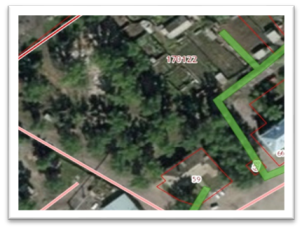 бетон25,25 контейнеров, объемом 1,1 куб. мАдминистрация городского поселения «Кокуйское»ул. Комсомольская, 7, ул. Заводская 12,14,16,1834.673530, Россия, Забайкальский край, Сретенский район, пгт. Кокуй, ул. Клубная, 28Х-52,212222 ,У-117,562674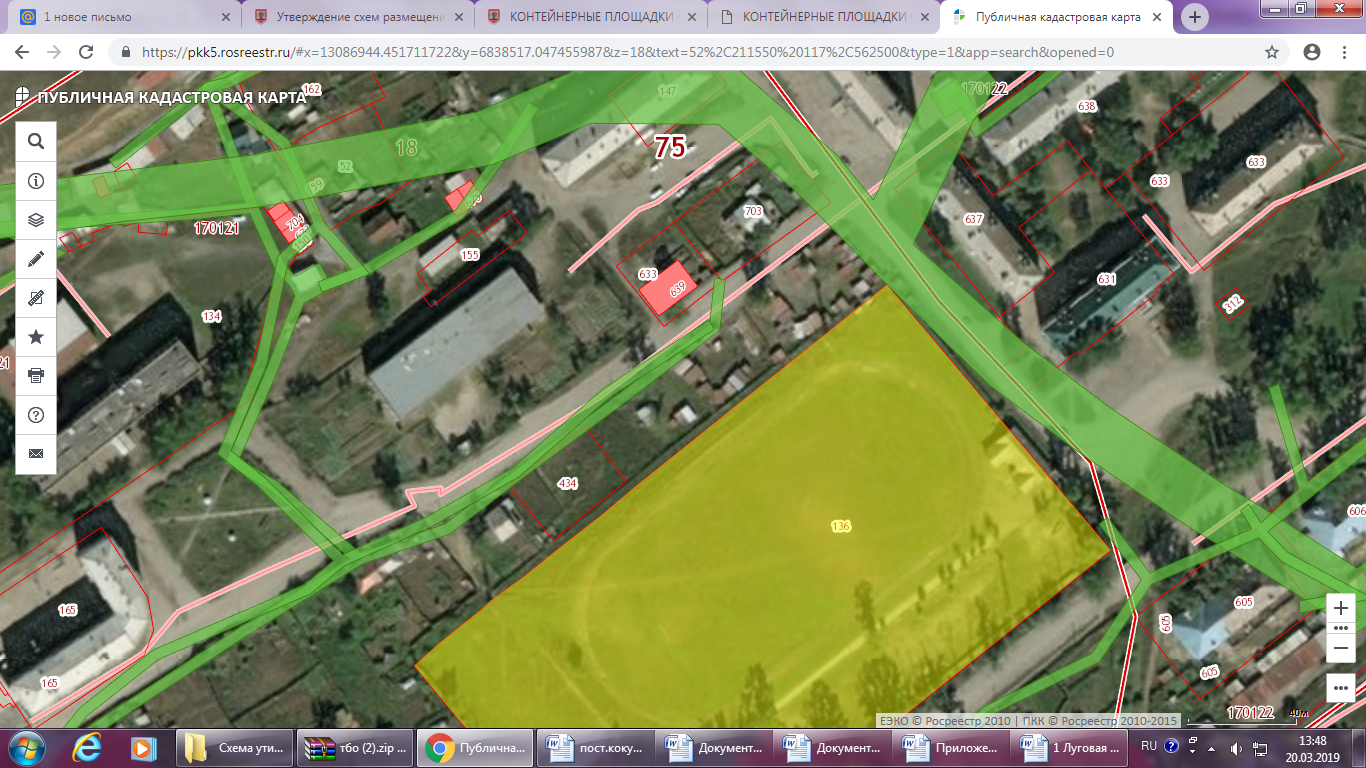 бетон34,12 9 контейнеров, объемом 1,1 куб. мАдминистрация городского поселения «Кокуйское»Ул. Клубная, 7, 24, 26, ул. 1-ая Луговая, 13,15,18, ул. Комсомольская, 1635.673530, Россия, Забайкальский край, Сретенский район, пгт. Кокуй, ул. Комсомольская, 5 аХ-52,212222 ,У-117,562674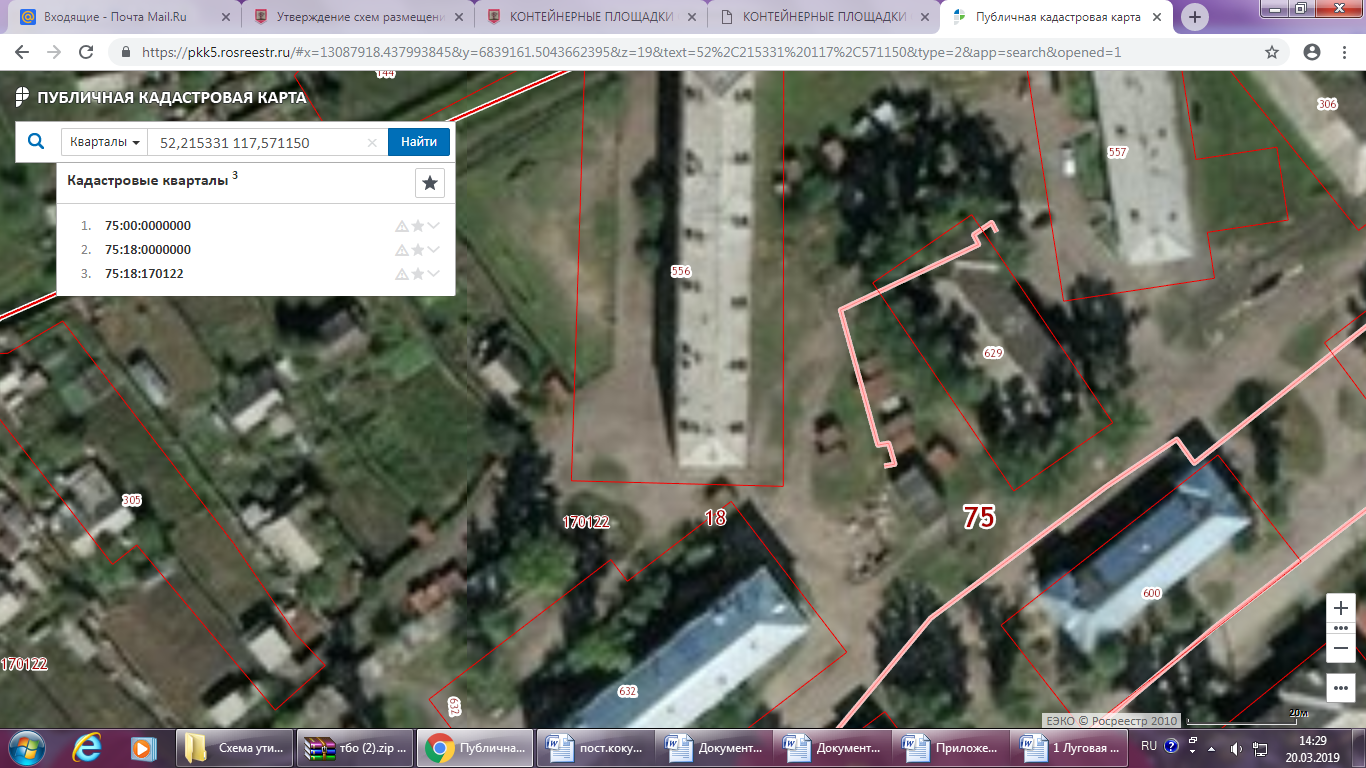 бетон 23,56 контейнеров, объемом 1,1 куб. мАдминистрация городского поселения «Кокуйское»Ул. Заводская, 11,12,14, ул. Комсомольская, 5а, 6,736.673530, Россия, Забайкальский край, Сретенский район, пгт. Кокуй, ул. Комсомольская, 4аХ-52,215523, У-117,572090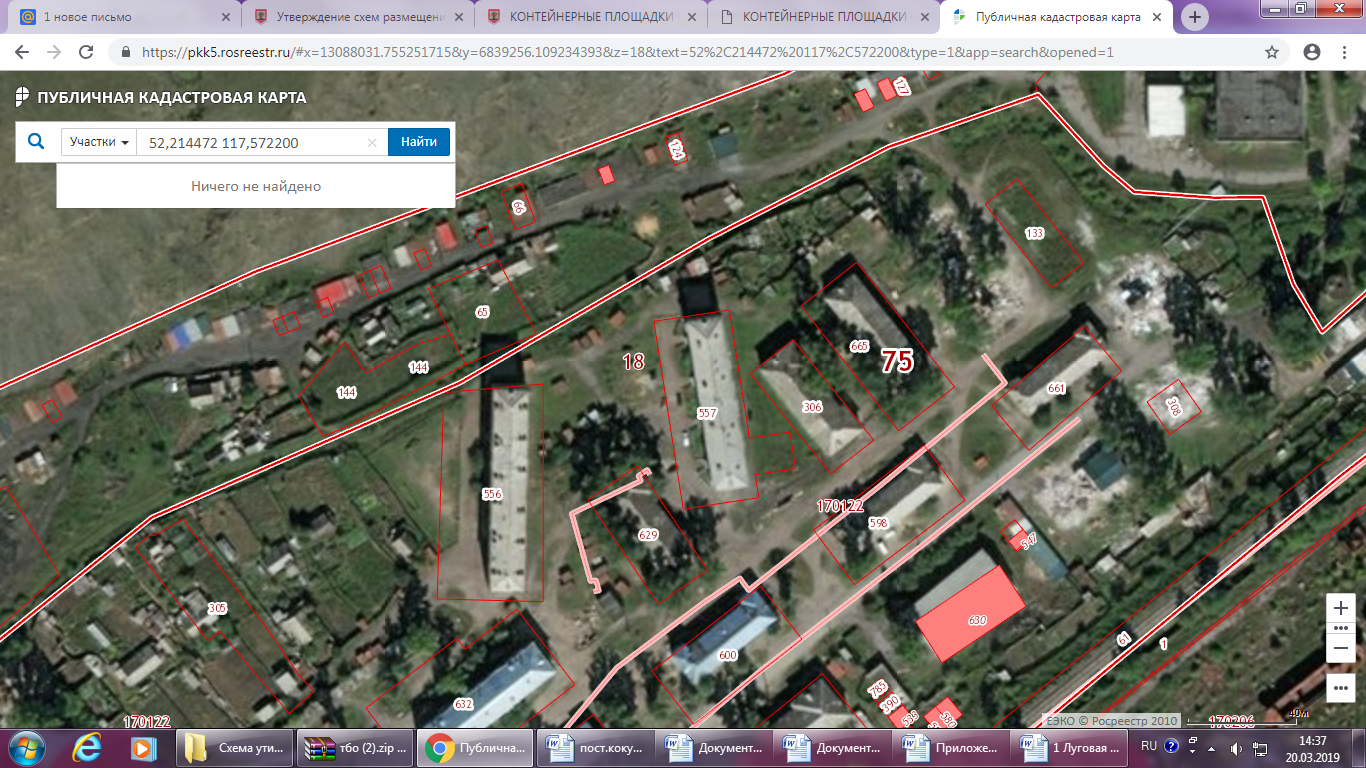 бетон28,356 контейнеров, объемом 1,1 куб. мАдминистрация городского поселения «Кокуйское»Ул. Заводская, 8,9,10, ул. Комсомольская, 3, 4а, 537.673530, Россия, Забайкальский край, Сретенский район, пгт. Кокуй, ул. Клубная, 3Х-52,213725, У- 117,565959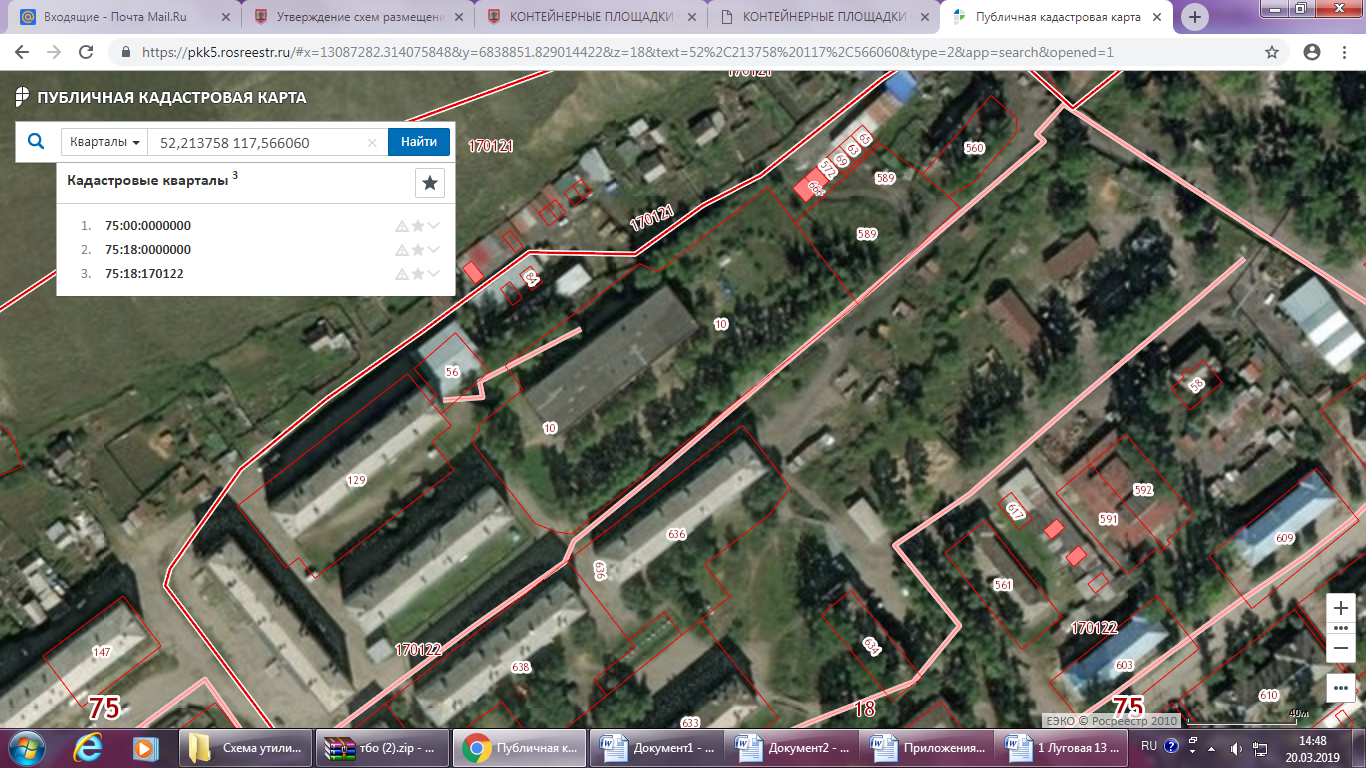 бетон47,56 контейнеров, объемом 1,1 куб. мАдминистрация городского поселения «Кокуйское»Ул. 1-ая Луговая, 12, ул. Клубная, 3,5, ул. Комсомольская, 13,14,1838.673530, Россия, Забайкальский край, Сретенский район, пгт. Кокуй, ул. Заводская, 25Х- 52,211490, У-117,566270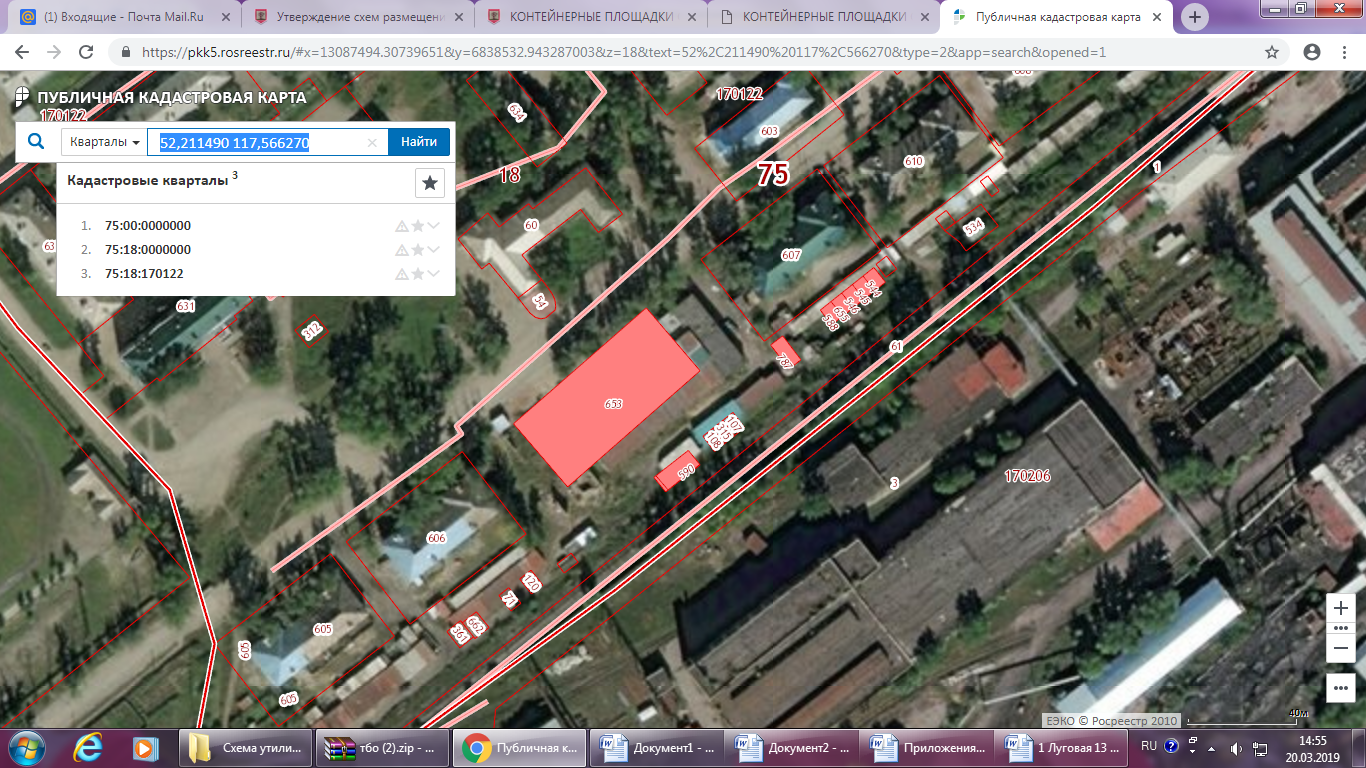 бетон16,56 контейнеров, объемом 1,1 куб. мАдминистрация городского поселения «Кокуйское»Ул. Заводская, 19,20,21,23,25,27,39.673530, Россия, Забайкальский край, Сретенский район, пгт. Кокуй, ул. 2-ая Набережная, 3Х-52,206084,У- 117,561196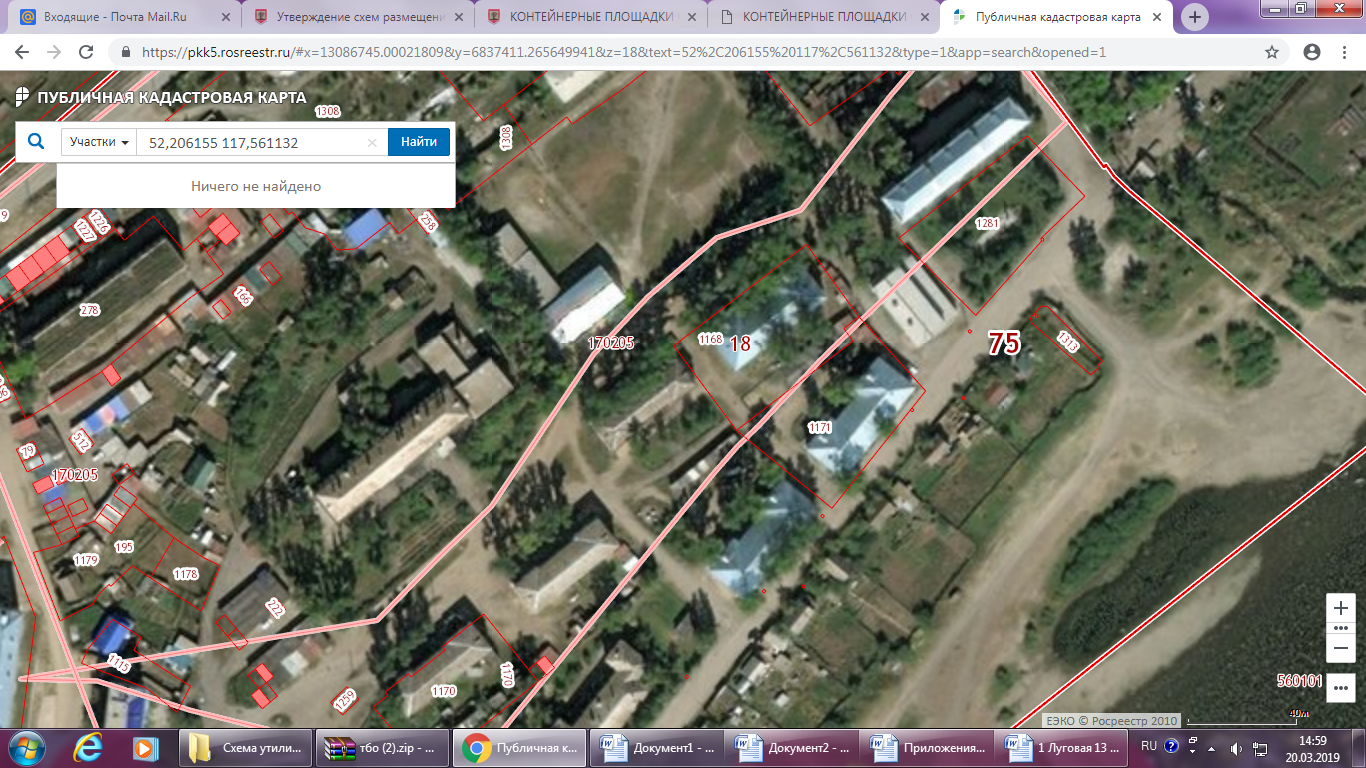 бетон20,34 контейнеров, объемом 1,1 куб. мАдминистрация городского поселения «Кокуйское»Ул. 2-ая Набережная, 1,3,4,5, ул. Набережная, 1,4,640.673530, Россия, Забайкальский край, Сретенский район, пгт. Кокуй, ул. 2-ая Набережная, 7Х-52,205094 У-117,560154бетон20,35 контейнеров, объемом 1,1 куб. мАдминистрация городского поселения «Кокуйское»Ул. 2-ая Набережная, 7,8,9,10, ул. 1-Набережная, 8,1041.673530, Россия, Забайкальский край, Сретенский район, пгт. Кокуй, ул. 2-ая Набережная, 12Х- 52,204189 У-117,557644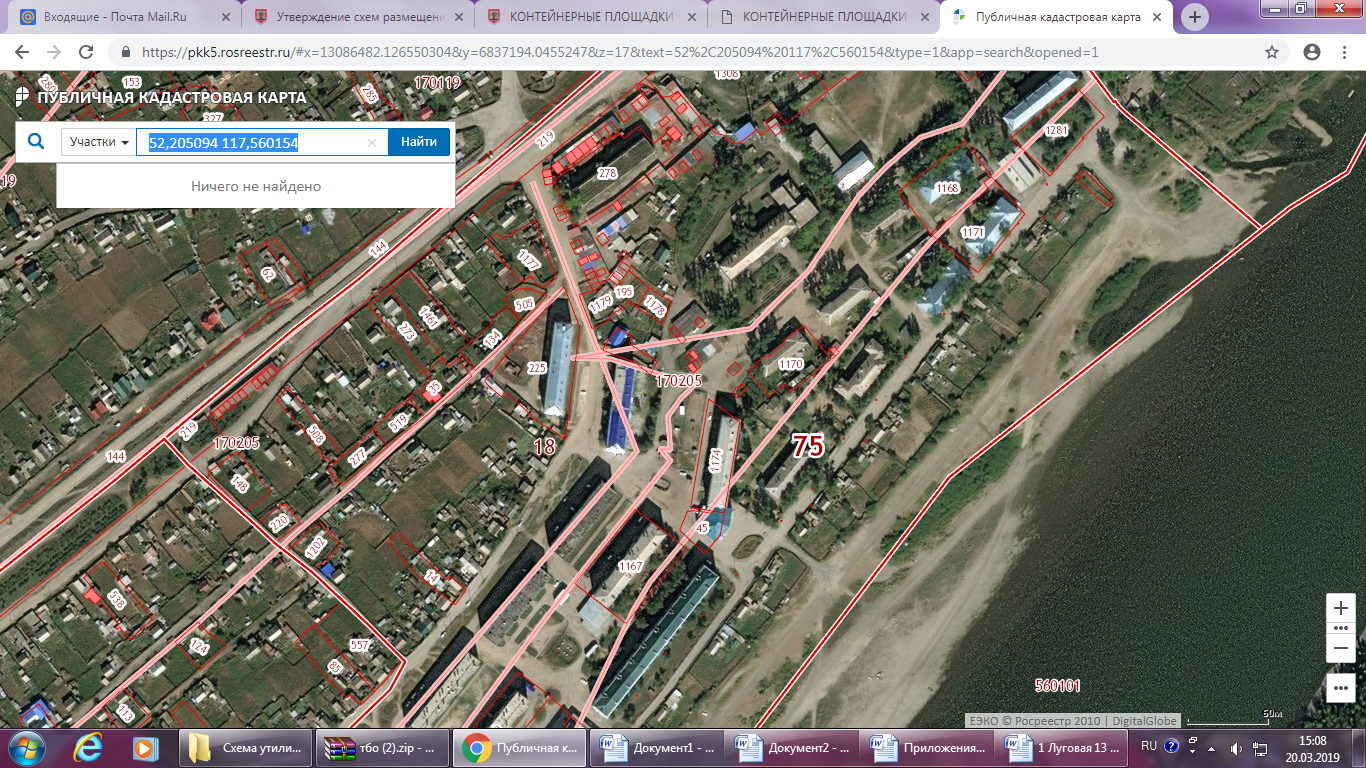 бетон39,010 контейнеров, объемом 1,1 куб. мАдминистрация городского поселения «Кокуйское»Ул. 1-ая Набережная, 12,14, ул. Ленина, 1,2,342.673530, Россия, Забайкальский край, Сретенский район, пгт. Кокуй, ул. 1-ая Набережная, 18Х- 52,201303 У-117,555568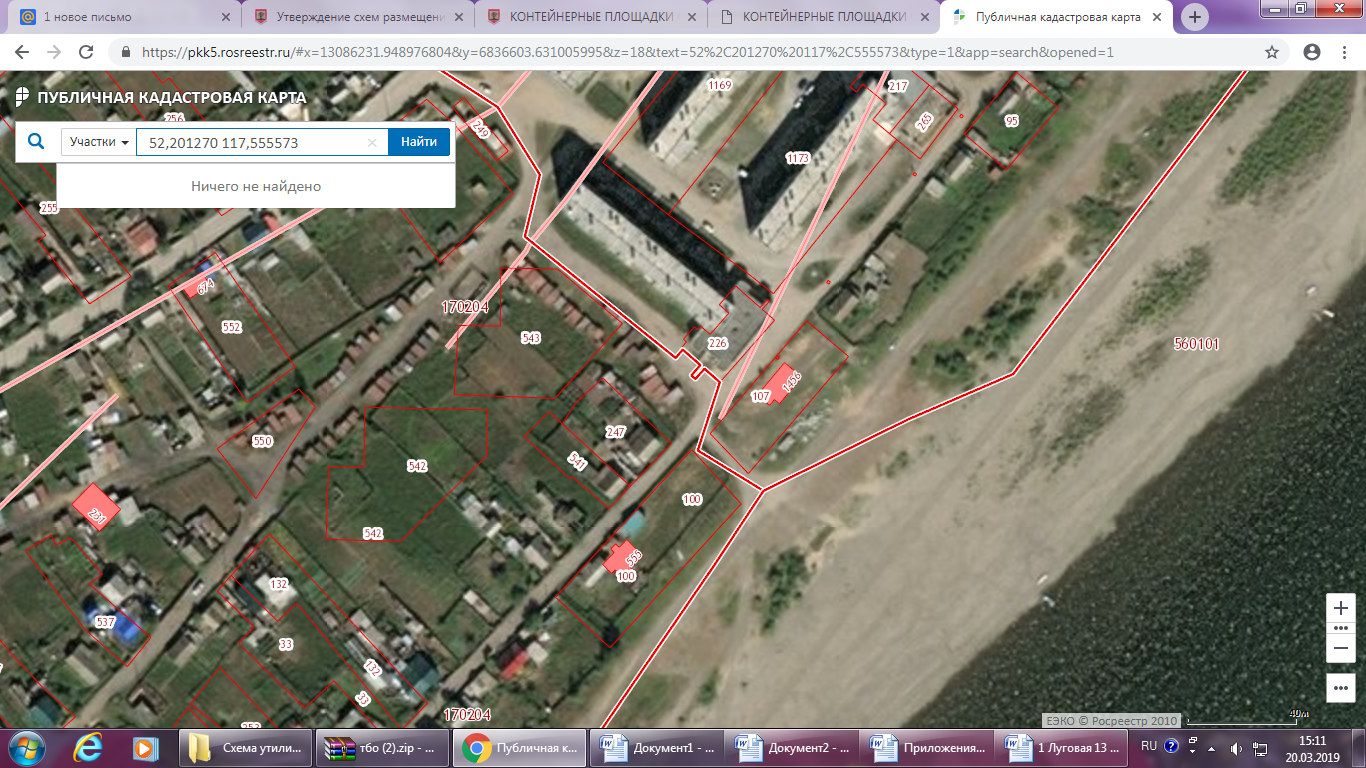 бетон87,0 6 контейнеров, объемом 1,1 куб. мАдминистрация городского поселения «Кокуйское»Ул. 2-ая Набережная, 13,15,17, ул. Ленина, 5,7, ул. 1-ая Набережная, 16,1843.673530, Россия, Забайкальский край, Сретенский район, пгт. Кокуй, ул. Клубная, 22Х-52,213725, У- 117,565959бетон8,75 1 контейнер, объемом 1,1 куб. мАдминистрация городского поселения «Кокуйское»Ул. Клубная, 2244.673530, Россия, Забайкальский край, Сретенский район, пгт. Кокуй, ул. 2-ая Набережная, 10Х-52,2060, У- 117,5592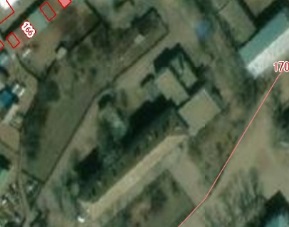 бетон8,75 1 контейнер, объемом 1,1 куб. мАдминистрация городского поселения «Кокуйское»Ул. 2-ая Набережная, 8,1045.673530, Россия, Забайкальский край, Сретенский район, пгт. Кокуй, ул. ПУ-30Х-52,2067, У- 117,5413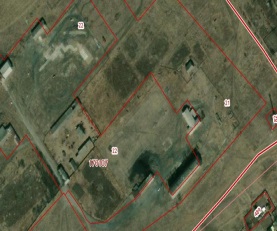 бетон8,75 2 контейнера, объемом 1,1 куб. мАдминистрация городского поселения «Кокуйское»Ул. ПУ-3046.673530, Россия, Забайкальский край, Сретенский район, пгт. Кокуй, ул. Клубная, 36Х-52,2124, У- 117,561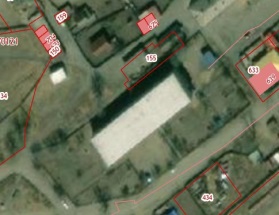 бетон8,75 2 контейнера, объемом 1,1 куб. мАдминистрация городского поселения «Кокуйское»Ул. Клубная, 3647.673530, Россия, Забайкальский край, Сретенский район, пгт. Кокуй, ул. 1-ая Луговая, 60Х-52,2122, У- 117,5589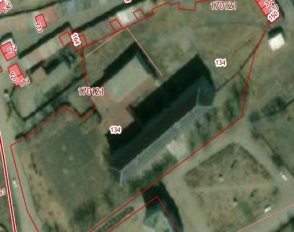 бетон8,75 2 контейнера, объемом 1,1 куб. мАдминистрация городского поселения «Кокуйское»Ул. Луговая, 6048.673530, Россия, Забайкальский край, Сретенский район, пгт. Кокуй, ул. 1-ая Набережная, 10Х-52,2051, У- 117,5602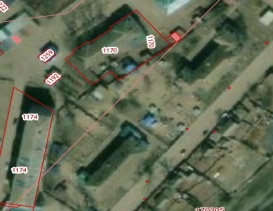 бетон8,751 контейнер, объемом 1,1 куб.мАдминистрация городского поселения «Кокуйское»Ул. 1-ая набережная, 1049.673530, Россия, Забайкальский край, Сретенский район, пгт. Кокуй, ул. 1-ая Набережная, 4Х-52,206084,У- 117,561196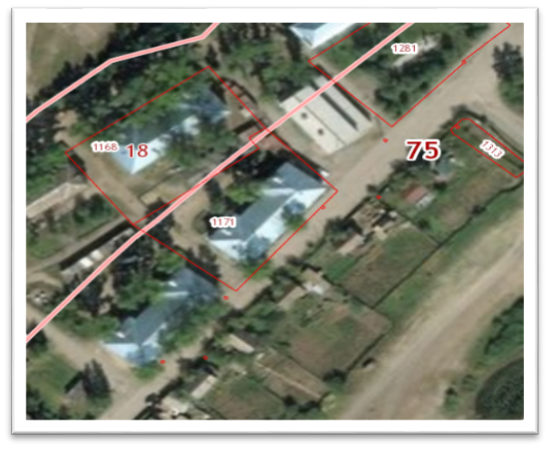 бетон8,751 контейнер, объемом 1,1 куб.мАдминистрация городского поселения «Кокуйское»Ул. 1-ая Набережная, 450.673530, Россия, Забайкальский край, Сретенский район, пгт. Кокуй, ул. 2-ая Набережная, 4бХ-52,2072,У- 117,5599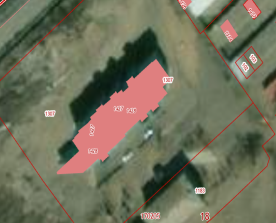 бетон16,54 контейнера, объемом 1,1 куб.мАдминистрация городского поселения «Кокуйское»Ул. 2-ая Набережная, 4б